Подготовительные курсы ЕГЭ для учащихся 11-х классов Начало обучения: 8 ноября (среда)Формат: очно с применением ДОТ 8 ноября 2021 г. Институт финансов и устойчивого развития (ИФУР) начинает обучение на подготовительных курсах ЕГЭ для учащихся 11-х классов.Для обучения в рамках курсов необходимо пройти регистрацию на сайте ИФУР или по ссылке https://clck.ru/Y3Ad8 до 3 ноября 2021 года. Программа курса предполагает: Ознакомительную экскурсию с традициями и историей Института финансов и устойчивого развития Российской академии народного хозяйства и государственной службы при Президенте Российской ФедерацииПрофориентационное тестирование и индивидуальную консультацию по результатам теста с педагогом-психологом Института Возможность принять участие в таких мероприятиях Института как: Дни открытых дверей, День бухгалтера, День студента ИФУР и многих других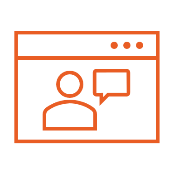 Контакты: 	Руководитель проекта Дмитрук Вероника Олеговна                      	Телефон: +7 926-342-26-23, +7 499 201-40-10
                    	Электронная почта: dmitruk-vo@ranepa.ru Регистрация: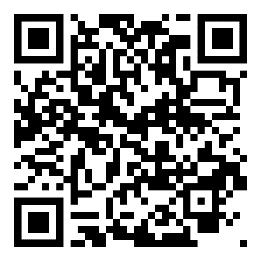 Регистрация обязательна. Ссылка на страницу «Подготовка к ЕГЭ с преподавателями Президентской Академии» https://ifur.ranepa.ru/abitur/ege-2021     Пожалуйста, при регистрации указывайте телефон для связи: это позволит нам при необходимости оперативно с вами связаться. 